AlinaAlina.331161@2freemail.com 	 CAREER OBJECTIVESeeking a challenging Finance or Accounting position in a dynamic work environment with a potential for fast- track advancement and growth opportunities, where the blend of my education, interpersonal, and team working skills can significantly contribute towards achieving the firm’s mission.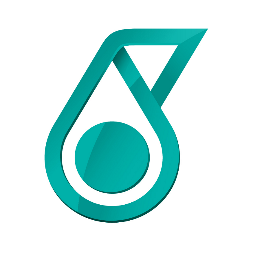 EXPERIENCE    Finance Intern at PETRONAS, Dubai, UAE.                             (Jul – Nov 2016)Worked under the Finance & Accounts Team, provided assistance in the following areas:Updated and Posted Accounts Receivables and Accounts Payables into the SAP SystemUnderstanding the Letter of Credit Procedure. Application for LC Issuance in the systemPrepared Instruction for Payments for invoices & claimsAssisting in RC loan and interest payments to Bank Updated and completed Work Process Manuals for the entire company Trading/Operations/Finance DepartmentAssisted in risk management matters such as uploading information into Interrisk System Updated Financial Control Framework for the companyTested certain procedures for Operations & Finance departments based on the FCF Assisted in updating Performance Board Paper for a quarter (Apr-Jun 2016)Updated Monthly Performance Reports on Microsoft PowerPointAssisted in Updating G&A Budget for the next five yearsRecording and filing documents for auditing purposesUpdating, Sorting and Editing huge amount of data using Microsoft ExcelMeetings with the Principal Trader enabled me to learn the process of trading of oil mainly:How the prices are negotiated Overall the internship gave an understanding of professional work and application of theoretical knowledge in industry. The internship enhanced my abilities of time management, to work in dynamic environment and working with diverse people allowed building good understanding of a teamwork cultureAn Active Member and Treasurer at Pakistan Student Society (HWU), Dubai, UAE.(Sept 2012 - May 2016)I have managed challenging events effectively such as Fund Raising Campaigns, Ethnic Festivals and Presidential Elections. This experience gave me good leadership skills. EDUCATION    Bachelor of Arts in Accounting and Finance from Heriot Watt University Dubai Campus.(Sept 2012 – May 2016)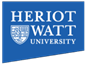 Entitles Exemption from 7-8 ACCA Papers                                     AstraZeneca, Shire and Hikma PharmaceuticalsEquity analysis report which included outlook for the global economy, sector outlook, strategy and forward planning, accounting methods and financial statement analysis.
Disney Pixar MergerIn depth analysis on the events that took place prior the transaction, as well as an analysis on the synergies arising upon the agreement.Advanced Level (GCE) 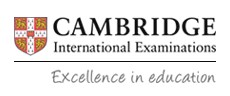  (Sept 2011 – Jun 2012)	Accounting and Business StudiesOrdinary Level (IGCSE)  (Sept 2010 – Jun 2011)Seven Subjects including (Mathematics, Accounting, Economics, ICT)SKILLS AND	Leadership: I have many a times led teams in courses for different projects. My experiences   ACIEVEMENTS    have taught me team managerial skills and also my ability to handle teams with different  	dynamic has increased. I was selected as a school “Prefect” and “Vice-Captain” in my high 	school		Software: I am well versed in MS Office. I can use MS Excel to effectively manage data and 	use formulas, graphs and charts to analyze. I can prepare effective slides using MS 	PowerPoint and have the ability to grasp new software very quickly.	Technical: Accounting- Financial Accounting, Management Accounting, Cost Accounting and 	Auditing and Assurance		Finance- Equity Analysis, Port Folio Management, Advanced Financial Modeling	and Data Analysis	Projects: I have done projects on:Innovative Start-up Venture Competition: One of the toppers among 10 teams at college. It involved creating and presenting a Business Plan of an innovative idea in the UAE market.Winning team in Operations Management Coursework: Evaluation of IKEA’s operational, resource, market, sustainability and other requirements with reference to the 'four perspectives on operations strategy'. Understanding the supply chain logistics and presenting a flow map of the shopping experience. Suggesting improvements for the process flow map based on analysis.Black Scholes Model and Binomial Model: Used these advanced pricing models for pricing the American and European call and put options.Analysis of various case studies on Auditing & Assurance services provided to clients.	Communication: I have excellent communication skills and good listening skills which 	enable to analyze problems effectively. I can prepare effective and concise reports and I have 	experience in presenting to diverse audiences.	Languages: English (fluent), and Urdu (native)	Extracurricular: A passionate player in Heriot Watt University Women Football Team. Our 	Team was awarded for winning in the Inter-University Women Football	Competition in 2016.INTERESTS	Reading books on philosophy, building running stamina, gaming, and painting. 	I am also passionate in learning programming languages. Currently learning Python 	Programming from CodeacademyOther references will be provided upon request.